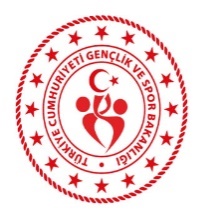                                                                               T.C.                                                           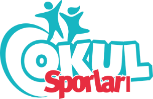 BURDUR VALİLİĞİGençlik ve Spor İl MüdürlüğüSAYI     :										…/…./20…KONU   :Kafile Onayı VALİLİK MAKAMINA     Yukarıda kimliği yazılı çalıştırıcılar ile öğrenci sporcuların …./…/20…-…/…/20... (Teknik Toplantı …/…/20..) tarihleri arasında……………… ilinde düzenlenecek olan 20…-20… Eğitim Öğretim yılı………………………………………………..Müsabakalarına katılmalarında idari yönden sakınca yoktur.     02 Kasım 2019 tarihli ve 30936 sayılı Okul Spor Faaliyetleri Yönetmeliğinin üçüncü fıkrasına  göre ilgililerin…/…/20…- … /…/20… tarihleri arasında görevli- izinli sayılmalarını olurlarınıza arz ederim. Büro Per.             : 	              UYGUNDUR                 …/…/20…        ……………………………	     ………………………….        İl Milli Eğitim Şube Müdürü	     Spor Hizmetleri MüdürüOLUR…/…/20…..…………………………Vali a.Gençlik ve Spor İl MüdürüİLİTAKIM/FERDİİDARECİGÖREVİÇALIŞTIRICIGÖREVİSPOR DALIKATEGORİSİFAALİYETİN YAPILACAĞI İLFAALİYETİN ADIFAALİYETİN TARİHİARACIN GİDİŞ-DÖNÜŞ GÜZERGAHIARACIN PLAKASIARACIN MARKASI VE MODELİŞOFÖRLERİN ADI SOYADIŞOFÖRLERİN EHLİYET SINIFLARIKAFİLE LİSTESİKAFİLE LİSTESİKAFİLE LİSTESİKAFİLE LİSTESİKAFİLE LİSTESİKAFİLE LİSTESİKAFİLE LİSTESİSIRA NOADI SOYADIDOĞUM TARİHİT.C. KİMLİK NUMARASILİSANS NOOKULUOKULA KAYIT TARİHİ12345678